1  классВсе учебники, прописи, рабочие тетради 2023 года, с двойным логотипом!!!Литературное чтениеГорецкий В.Г., Кирюшкин В.А., Виноградская Л.А. и др.Азбука: 1 класс: Учебник в 2-х ч. 16-е издание, переработанное. 2023Климанова Л.Ф., Горецкий В.Г., Голованова М.В. и др. Литературное чтение: 1 класс:  Учебник в 2-х ч. 16-е издание, переработанное. 2023Бойкина М.В., Виноградская Л.А. Литературное чтение: 1 класс: Рабочая тетрадь в 2-х ч. 14-е издание, переработанное. 2023Русский языкИлюхина В.А. Чудо-пропись: Пропись в 4-х частях. 16-е издание, переработанное. 2023Канакина В.П., Горецкий В.Г. Русский язык: 1 класс: Учебник. 15-е издание, переработанное. 2023 Канакина В.П. Русский язык: 1 класс: Рабочая тетрадь в 2-х частях. 14-е издание, переработанное. 2023МатематикаМоро М.И., Волкова С.И., Степанова С.В. Математика: 1 класс: Учебник в 2-х частях. 15-е издание, переработанное. 2023Моро В.И., Волкова С.И. Математика: 1 класс: Рабочая тетрадь в 2-х частях. 17-е издание, переработанное. 2023Окружающий мирПлешаков А.А. Окружающий мир: 1 класс: учебник в 2-х частях. 16-е издание, переработанное. 2023Плешаков А.А. Окружающий мир: 1 класс: Рабочая тетрадь в 2-х ч. 14 издание, переработанное. 2023Английский языкВерещагина И.Н., Бондаренко К.А., Притыкина Т.А. Английский язык: 2 класс: Учебник в 2-х ч. Часть 1. Москва: Просвещение2 классВсе учебники, рабочие тетради 2023 года, с двойным логотипом!!!Русский языкКанакина В.П., Горецкий В.Г. Русский язык: 2 класс: Учебник в 2-х ч. + рабочая тетрадь. 14-е издание, переработанное. 2023Голубь В.Т. Тематический контроль знаний уч-ся по русскому языкуПолникова М.Ю. Дидактическая тетрадь по русскому языкуЖиренко О.Е., Колодяжных Е.В. Тренажер по чистописанию. 2 – 3 классЛитературное чтениеКлиманова Л.Ф., Горецкий В.Г., Голованова М.В. Литературное чтение: 2 класс: Учебник в 2-х ч. 15-е издание, переработанное. 2023Кутявина С.В. Москва. «ВАКО». Контрольно-измерительные материалы.МатематикаПетерсон Л.Г. Учебник в 3 частях Петерсон Л.Г. Рабочая тетрадь в 3 частяхПетерсон Л.Г., Барзунова Э.Р., Невретдинова А.А. Самостоятельные и контрольные работыГолубь В.Т. Математические диктантыОкружающий мирПлешаков А.А. Окружающий мир: 2 класс: Учебник в 2-х ч. + рабочая тетрадь. 15-е издание, переработанное. 2023 Яценко И.Ф. КИМ. Изд: М. «ВАКО»Английский языкВерещагина И.Н., Бондаренко К.А., Притыкина Т.А. Английский язык: 2 класс: Учебник в 2-х ч. Часть 1 и Часть 2. Москва: ПросвещениеБарашкова Е.А. Грамматика английского языка: 2 класс: Сборник в 2-х ч. (к учебнику Верещагина И.Н., Бондаренко К.А., Притыкина Т.А. «ENGLISH 2»)Барашкова Е.А. Грамматика английского языка: 2 класс: Проверочные работы (к учебнику Верещагина И.Н., Бондаренко К.А., Притыкина Т.А. «ENGLISH 2»)3 классВсе учебники, рабочие тетради 2023 года, с двойным логотипом!!!Русский языкКанакина В.П., Горецкий В.Г. Русский язык: 3 класс: Учебник в 2-х ч. + рабочая тетрадь. 14-е издание, переработанное. 2023Голубь В.Т. Тематический контроль знаний уч-ся по русскому языкуПолникова М.Ю. Дидактическая тетрадь по русскому языкуЛитературное чтениеКлиманова Л.Ф., Горецкий В.Г. и др. Литературное чтение: 3 класс: Учебник в 2-х ч. +  рабочая тетрадь. 14-е издание, переработанное. 2023Кутявина С.В. Москва. «ВАКО». Контрольно-измерительные материалы.Голубь В.Т. Текстовые тренажерыМатематикаПетерсон Л.Г. Учебник в 3 частях Петерсон Л.Г. Рабочая тетрадь в 3 частяхПетерсон Л.Г., Невретдинова А.А. Самостоятельные и контрольные работыГолубь В.Т. Математические диктантыОкружающий мирПлешаков А.А. Окружающий мир: 3 класс: Учебник в 2-х ч. +  рабочая тетрадь. 14-е издание, переработанноеЯценко И.Ф. Контрольно-измерительные материалы.  Изд: М. «ВАКО»Английский языкБаранова К.М., Дули Д., Копылова В.В. и др. Starlight 3. Student*s book/ Звездный английский. Английский язык: 3 класс: Учебник в 2-х ч. Москва: ПросвещениеБаранова К.М., Дули Д., Копылова В.В. и др. Starlight 3. Workbook/  Английский язык: 3 класс: Рабочая тетрадь в 2-х ч. Москва: ПросвещениеСахаров Е.В., Бахтина М.Л., Романова К.К. и др. Звездный английский 3. Сборник упражненийИнформатикаГорячев А.В., Горина К.И., Суворова Н.И. «Информатика в играх и задачах» Рабочая тетрадь в 2-х частях. 3 класс4 классВсе учебники, рабочие тетради 2023 года, с двойным логотипом!!!Русский языкКанакина В.П., Горецкий  В.Г. Русский язык: 4 класс: Учебник в 2-х ч. +  рабочая тетрадь. 14-е издание, переработанное. 2023Канакина В.П. Русский язык. Проверочные работыГолубь В.Т. Тематический контроль знанийЛитературное чтениеКлиманова Л.Ф., Горецкий В.Г. Литературное чтение: 4 класс: Учебник в 2-х ч. 13-е издание, переработанноеКутявина С.В. Москва: «ВАКО».  Контрольно-измерительные материалыСтефаненко Н.Н. Тетрадь учебных достижений. Москва: «ВАКО»МатематикаМоро М.И., Бантова М.А. и др.  Математика: 4 класс: Учебник в 2-х ч. 13-е издание, переработанное. 2023Голубь В.Т. Тематический контроль знаний уч-ся по математикеГлаголева Ю.И., Волковская И.И. Математика. Предварительный, текущий, итоговый контрольРудницкая В.Н. Контрольные работы по математике в 2-х частяхОкружающий мирПлешаков А.А., Крючкова Е.А. Окружающий мир: 4 класс: Учебник. В 2-х ч. + рабочая тетрадь. 14-е издание, переработанное. 2023Москва. ВАКО. Контрольно-измерительные материалыАнглийский языкВерещагина И.Н., Притыкина Т.А. Английский язык: 3 класс: Учебник в 2-х ч. Часть 1 и Часть 2. Москва: ПросвещениеБарашкова Е.А. Грамматика английского языка: 3 класс: Сборник в 2-х ч. (к учебнику Верещагина И.Н., Притыкина Т.А. «ENGLISH 3»)Барашкова Е.А. Грамматика английского языка: 3 класс: Проверочные работы (к учебнику Верещагина И.Н., Притыкина Т.А. «ENGLISH 3»)ИнформатикаГорячев А.В., Горина К.И., Суворова Н.И. «Информатика в играх и задачах». Рабочая тетрадь в 2-х частях. 4 классОРКиСЭБеглов А.В., Саплина Е.В., Токарева Е.С., Ярлыкапов А.А. Основы религиозных культур и светской этики. Основы религиозных культур народов России + рабочая тетрадь. 10-е издание, переработанное. 20235 классРусский языкЛадыженская Т.А., Баранов М.Т., Тростенцова Л.А. Русский язык. 5 класс. 5-е издание, переработанное. АО: ПросвещениеЛитератураВ.Я. Коровина, В.П. Журавлев, В.И. Коровин. Литература . Учебник 5 кл. В 2-х ч. АО: ПросвещениеМатематикаВиленкин Н.Я., Жохов В.И., Чесноков А.С. и др.  Математика: 5 класс: базовый уровень: Учебник в 2-х ч. 3-е издание, переработанное. АО: ПросвещениеБиологияВ.В. Пасечник, С.В. Суматохин, З.Г. Гапонюк, Г.Г. Швецов под ред. В.В. Пасечника Биология. Линия жизни. 5 класс: базовый уровень. Учебник. 1-е издание. АО: ПросвещениеИсторияА.А. Вигасин, Г.И. Годер, И.С. Свенцицкая под ред. А.А. Искендерова История. Всеобщая история. История Древнего мира. Учебник. 5 класс. 14-е издание, переработанное. АО: ПросвещениеГеографияКлиманова О.А., Климанов В.В., Ким Э.В и др. под ред. Климановой О.А. География: Землеведение. Учебник. 5 – 6 классы. ООО «Дрофа»Атлас по географии 5 – 6 классы. С комплектом контурных картОДНКНРВиноградова Н.Ф., Власенко В.И., Поляков А.В. «Основы духовно-нравственной культуры народов России». 5 класс. Учебник. 8-е издание, стереотип. АО: Просвещение, 2022 г.Английский языкБаранова К.М., Дули Д., Копылова В.В. и др. Starlight 5. Student*s book/ Звездный английский. Английский язык: 5 класс: Учебник. Москва: ПросвещениеБаранова К.М., Дули Д., Копылова В.В. и др. Starlight 5. Workbook/  Английский язык: 5 класс: Рабочая тетрадь. Москва: ПросвещениеTest Booklet 5 – тестовый буклетСмирнов А.В. Звездный английский 5. Сборник грамматических упражнений. Москва: ПросвещениеОБЖМ.П. Фролов, В.П. Шолох, М.В.Юрьева, Б.И.Мишин под ред. Ю.Л.ВоробьёваМ.: Астрель, 2021Основы безопасности жизнедеятельности. 5 класс. Учебник.Испанский языкС.В. Костылева и др. Испанский язык. 5-6 классы. Manana 5-6.  Libro del Аlumno.Костылева, Сараф, Лопес. Испанский язык. 5-6 классы. Сборник упражнений. Второй иностранный язык6 класс Русский языкМ.М. Разумовская, С.И. Львова, В.И. Капинос и др.: под ред. М.М. Разумовской, П.А. Леканта Русский язык. 6 кл.: учеб. для общеобразовательных учреждений в 2-х ч. Не раньше 2022 г.!ЛитератураПолухина В. П., Коровина В. Я., Журавлев В. П. и др. / Под ред. Коровиной В. Я.  Литература . Учебник 6 кл. В 2-х ч. -  АО: ПросвещениеМатематикаМерзляк А.Г., Полонский В.Б., Якир М.С. под ред. Подольского В.Е. Математика. 6 класс. АО: Просвещение. Издательский центр ВЕНТАНА-ГРАФ БиологияВ.В. Пасечник, С.В. Суматохин, З.Г. Гапонюк, Г.Г. Швецов под ред. В.В. Пасечника Биология. Линия жизни. 6 класс: базовый уровень. Учебник. 1-е издание. АО: ПросвещениеИсторияЕ.В. Агибалова, Г.М. Донской под ред. А.А. Сванидзе История. Всеобщая история. История Средних веков. 13-е издание, переработанное. АО: ПросвещениеН.М. Арсентьев, А.А. Данилов, П.С. Стефанович и др./ под ред. А.В. Торкунова. История России. 6 класс. Учебник в 2-х ч. 3-е издание, переработанное. АО: ПросвещениеОбществознание Л.Н.Боголюбов, Е.Л. Рутковская, Л.Ф. Иванова и др.. Обществознание. Учебник. 6 класс. 1-е издание. АО: ПросвещениеГеографияАлексеев А.И., Николина В.В., Липкина Е.К. и др.Учебник. География. 5-6 кл. Полярная звезда. АО «Изд. «Просвещение». ФПАтлас. География. 5-6 кл. Полярная звезда. АО: Просвещение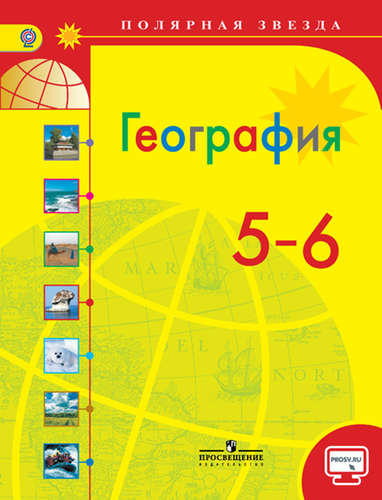 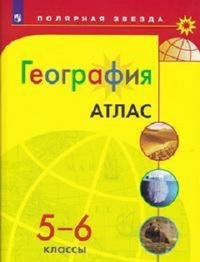 Английский языкБаранова К.М., Дули Д., Копылова В.В. и др. Starlight 6. Student*s book/ Звездный английский. Английский язык: 6 класс: Учебник. Москва: ПросвещениеБаранова К.М., Дули Д., Копылова В.В. и др. Starlight 6. Workbook/  Английский язык: 6 класс: Рабочая тетрадь. Москва: ПросвещениеTest Booklet 6 – тестовый буклетСмирнов А.В. Звездный английский 6. Сборник грамматических упражнений. Москва: ПросвещениеОБЖМ.П. Фролов, В.П. Шолох, М.В.Юрьева, Б.И.Мишин под ред. Ю.Л.ВоробьёваМ.: Астрель, 2021Основы безопасности жизнедеятельности. 6 класс. Учебник.Испанский языкС.В. Костылева и др. Испанский язык. 5-6 классы. Manana 5-6.  Libro del Аlumno.Костылева, Сараф, Лопес. Испанский язык. 5-6 классы. Сборник упражнений. Второй иностранный язык7 класс Русский языкМ.М. Разумовская, С.И. Львова, В.И. Капинос и др.: под ред. М.М. Разумовской, П.А. Леканта Русский язык. 7  кл.: учеб. для общеобразовательных учреждений. – Дрофа. Не раньше 2022 г.!ЛитератураПолухина В. П., Коровина В. Я., Журавлев В. П. и др. / Под ред. Коровиной В. Я.  Литература . Учебник 7 кл. В 2-х ч. - М.: Просвещение, 2022 г.!АлгебраМакарычев Ю.Н., Миндюк Н.Г., Пешков К.И. и др. под ред. Теляковского С.А.  Математика: Алгебра: 7 класс: базовый уровень: учебник. 15-е издание, переработанное.  АО: ПросвещениеГеометрияАтанасян Л. С., Бутузов В. Ф., Кадомцев С. Б. и др. Математика: Геометрия: 7-9 классы: базовый уровень: Учебник. 14-е издание, переработанное. АО: ПросвещениеВероятность и статистикаВысоцкий И.Р., Ященко И.В. под ред. Ященко И.В. Математика: Вероятность и статистика: 7 – 9 классы: базовый уровень: Учебник в 2-х частях. 1-е издание. АО: ПросвещениеБиологияВ.В. Пасечник, С.В. Суматохин, З.Г. Гапонюк, Г.Г. Швецов под ред. В.В. Пасечника Биология. Линия жизни. 7 класс: базовый уровень. Учебник. 1-е издание. АО: ПросвещениеИсторияА.Я. Юдовская, П.А. Баранов. Л.М. Ванюшкина под ред. А.А. Искендерова История. Всеобщая история. История Нового времени. Конец XV – XVII век. Учебник. 7 класс. 5-е издание, переработанное. АО: ПросвещениеН.М. Арсентьев, А.А. Данилов, И.В. Курукин и др. под ред. А.В. Торкунова История России. 7 класс. Учебник в 2-х ч. 3-е издание, переработанное. АО: ПросвещениеОбществознаниеЛ.Н. Боголюбов, А.Ю. Лазебникова, А.В. Половникова и др.  Обществознание. Учебник. 7 класс. 1-е издание. АО: ПросвещениеГеографияКлиманова О.А., Климанова В.В., Ким Э.В., Сиротин В.И. под ред. Климановой О.А. География. Страноведение. Учебник. 7 класс. ООО «Дрофа»Атлас. География материков и океанов. С комплектом контурных карт. Омская картографическая фабрика. ФизикаИ.М. Перышкин, А.И. Иванов  Физика. 7 класс. Базовый уровень. Учебник. 3-е издание, переработанное. АО: ПросвещениеА.В. Перышкин. Сборник задач по физике. 7-9 кл. АО: издательство: ЭкзаменАнглийский языкБаранова К.М., Дули Д., Копылова В.В. и др. Starlight 7. Student*s book/ Звездный английский. Английский язык: 7 класс: Учебник. Москва: ПросвещениеБаранова К.М., Дули Д., Копылова В.В. и др. Starlight 7. Workbook/  Английский язык: 7 класс: Рабочая тетрадь. Москва: ПросвещениеTest Booklet 7 – тестовый буклетСмирнов А.В. Звездный английский 7. Сборник грамматических упражнений. Москва: ПросвещениеОБЖМ.П. Фролов, В.П. Шолох, М.В.Юрьева, Б.И.Мишин под ред. Ю.Л.ВоробьёваМ.: Астрель, 2021Основы безопасности жизнедеятельности. 7 класс. Учебник.8 классРусский языкМ.М. Разумовская, С.И. Львова, В.И. Капинос и др.: под ред. М.М. Разумовской, П.А. Леканта Русский язык. 8  кл.: учеб. для общеобразовательных учреждений. – Дрофа. Не раньше 2022 г.!ЛитератураВ.Я. Коровина, В.П. Журавлев, В.И. Коровин, И.С. Збарский. Литература. 8 класс. Учебник для общеобразовательных учреждений. В 2 ч.  -  М.: Просвещение. Не раньше 2022 г.!АлгебраКолягин Ю. М., Ткачева М. В., Фёдорова Н.Е. и др. Алгебра. 8 класс. АО: ПросвещениеВероятность и статистикаВысоцкий И.Р., Ященко И.В. под ред. Ященко И.В. Математика: Вероятность и статистика: 7 – 9 классы: базовый уровень: Учебник в 2-х частях. 1-е издание. АО: ПросвещениеБиологияВ.И. Сивоглазов, М.Р. Сапин,  А.А. Каменский  Биология. 8 класс. Учебник. АО: ПросвещениеИсторияА.Я. Юдовская, П.А. Баранов. Л.М. Ванюшкина и др. под ред. Искендерова А.А. История.  Всеобщая история. История Нового времени. XVIII век. Учебник. 8 класс. 5-е издание, переработанное. АО: ПросвещениеН.М. Арсентьев, А.А. Данилов, И.В. Курукин и др./ под ред. А.В. Торкунова. История России. 8 класс. Учебник в 2-х частях. 3-е издание, переработанное. АО: ПросвещениеОбществознаниеЛ.Н. Боголюбов, Н.И.Городецкая, Л.Ф. Иванова и др. Обществознание. Учебник. 8 класс. 1-е издание. АО: ПросвещениеХимияРудзитис Г.Е., Фельдман Ф.Г. Учебник. Химия. 8 класс. ГеографияАлексеев А.И., Низовцев В.А., Ким Э.В.  и др.под Алексеева А.И. География России. Природа и население. Учебник. 8 класс. ООО «Дрофа»Атлас. Проскурякова О.М., Журавихина А.С. (ред.) ФГОС. Атлас. 8 – 9 кл. С комплектом контурных карт. Омская картографическая фабрика.ФизикаА.В. Перышкин.  Физика. 8 класс. Базовый уровень. Учебник. АО: издательство: ЭкзаменАнглийский языкК.М.Баранова, Дж. Дули, В.В. Копылова и др. Звездный английский – «Starlight»  (без желтой полоски сверху)Student’s  Book 8 – учебник.Workbook 8 – рабочая тетрадьTest Booklet 8– тестовая тетрадьСборник грамматических упражнений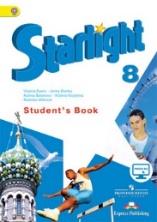 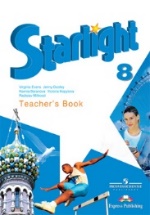 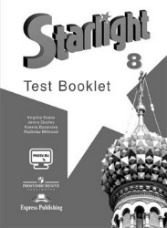 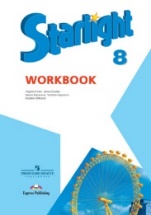 ОБЖМ.П. Фролов, В.П. Шолох, М.В.Юрьева, Б.И.Мишин под ред. Ю.Л.ВоробьёваМ.: Астрель, 2021Основы безопасности жизнедеятельности. 8 класс. Учебник.Испанский языкИ.А. Дышлевая. Курс испанского языка для начинающих (с упражнениями и ключами)И.А. Дышлевая. Испанский язык. Практическая грамматика9 класс Русский языкМ.М. Разумовская, С.И. Львова, В.И. Капинос и др.: под ред. М.М. Разумовской, П.А. Леканта Русский язык. 9 кл.: учеб. для общеобразовательных учреждений. – Дрофа. Не раньше 2022 г.!ЛитератураВ.Я. Коровина, В.П. Журавлев, В.И. Коровин, И.С. Збарский  Литература. 9 класс. Учебник для общеобразовательный учреждений. В 2 ч.  .-  М.: Просвещение.  Не раньше 2022 г.! АлгебраКолягин Ю. М., Ткачева М. В., Фёдорова Н.Е. и др.  Алгебра. 9 класс. АО: Просвещение.БиологияВ.И. Сивоглазов, А.А. Каменский, Е.К. Касперская, О.С. Габриелян  Биология. 9 класс. Учебник. АО: ПросвещениеИсторияА.Я. Юдовская, П.А. Баранов. Л.М. Ванюшкина и др. под ред. А.А. Искендерова История. Всеобщая история. История Нового времени. XIX – начало XX века. Учебник. 9 класс. 5-е издание, переработанное. АО: ПросвещениеН.М. Арсентьев, Данилов А.А.,  Левандовский А.А. и др.  История России. 9 класс. Учебник в 2-х частях. 3-е издание, переработанное. АО: ПросвещениеОбществознаниеЛ.Н. Боголюбов,  А.Ю. Лазебникова, И.А. Лобанов и др. Обществознание. Учебник.  9 класс. 1-е издание. АО: ПросвещениеХимияРудзитис Г.Е., Фельдман Ф.Г. Учебник. Химия. 9 класс. ГеографияАлексеев А.И., Низовцев В.А., Ким Э.В. и др. под ред. Алексеева А.И. География России. Хозяйство и географические районы. Учебник. 9 класс. ООО «Дрофа»Атлас. Проскурякова О.М., Журавихина А.С. (ред.) ФГОС. Атлас. 8 – 9 кл. С комплектом контурных карт. Омская картографическая фабрика.ФизикаА.В. Перышкин, Е.М. Гутник. Физика. 9 класс. Учебник. АО: ЭкзаменАнглийский языкК.М.Баранова, Дж. Дули, В.В. Копылова и др. Звездный английский – «Starlight»  (без желтой полоски сверху)Student’s  Book 9 – учебник.Workbook 9 – рабочая тетрадьTest Booklet 9– тестовая тетрадьТренировочные задания в формате ГИА(ОГЭ)  9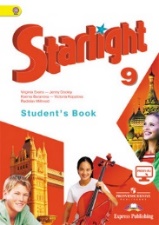 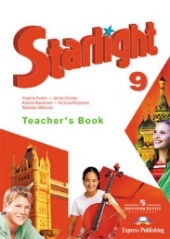 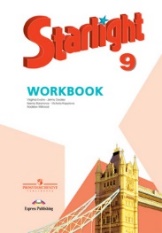 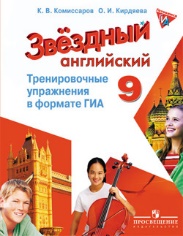 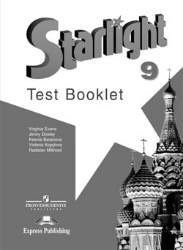 ОБЖМ.П. Фролов, В.П. Шолох, М.В.Юрьева, Б.И.Мишин под ред. Ю.Л.ВоробьёваМ.: Астрель, 2021Основы безопасности жизнедеятельности. 9 класс. Учебник.10 классАлгебраАлимов Ш. А., Колягин Ю. М., Ткачева М. В. и др. Математика: алгебра и начала математического анализа, геометрия. Алгебра и начала математического анализа. 10-11 классы. АО: ПросвещениеГеометрияАтанасян Л. С., Бутузов В. Ф., Кадомцев С. Б. и др. Математика: алгебра и начала математического анализа, геометрия. Геометрия. 10-11 классы. АО: ПросвещениеБиологияВ.В. Пасечник, А.А. Каменский, А.М. Рубцов и др. под ред. В.В. Пасечника Биология. Линия жизни. 10 класс: базовый уровень. Учебник. АО: ПросвещениеИстория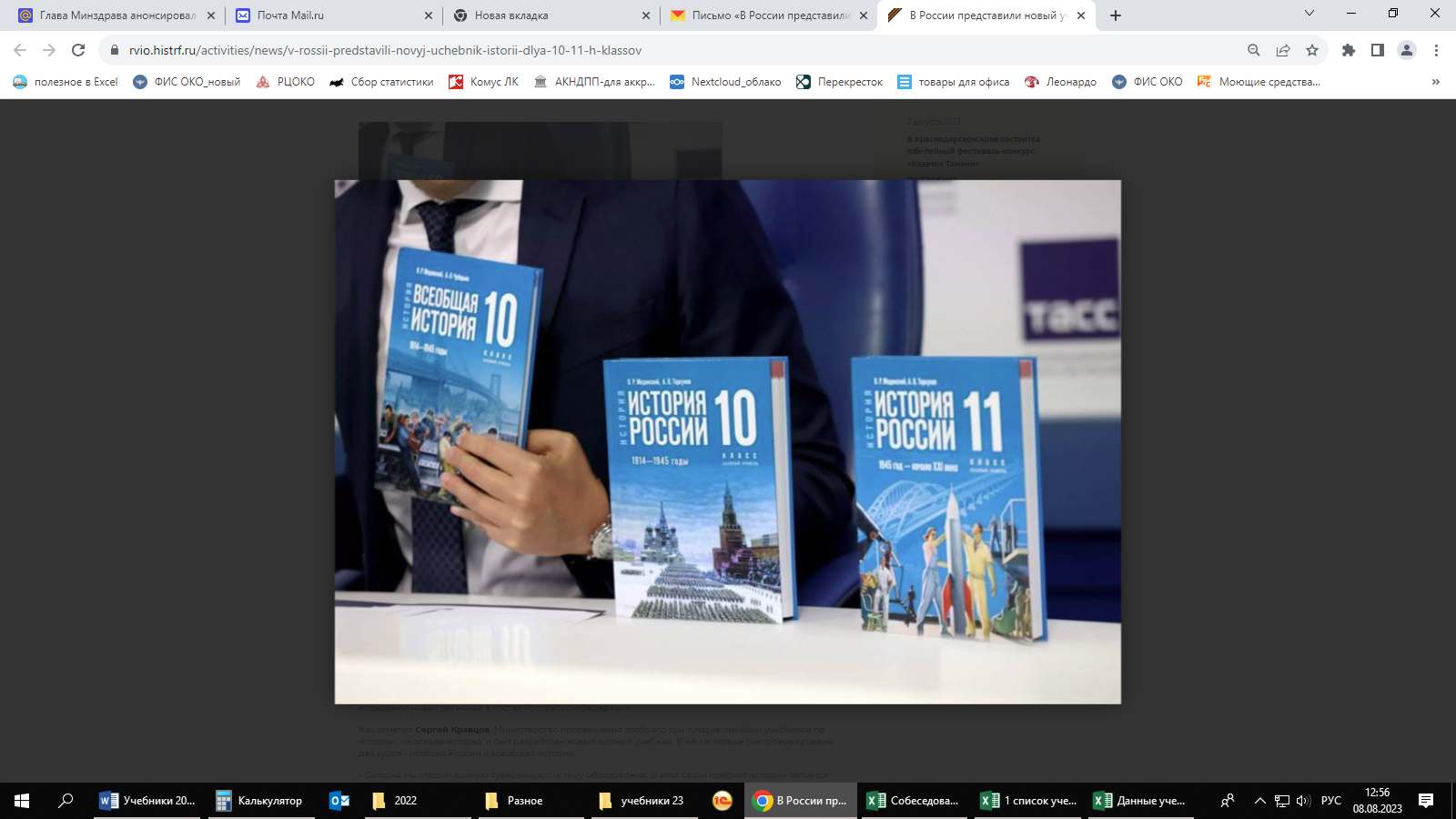 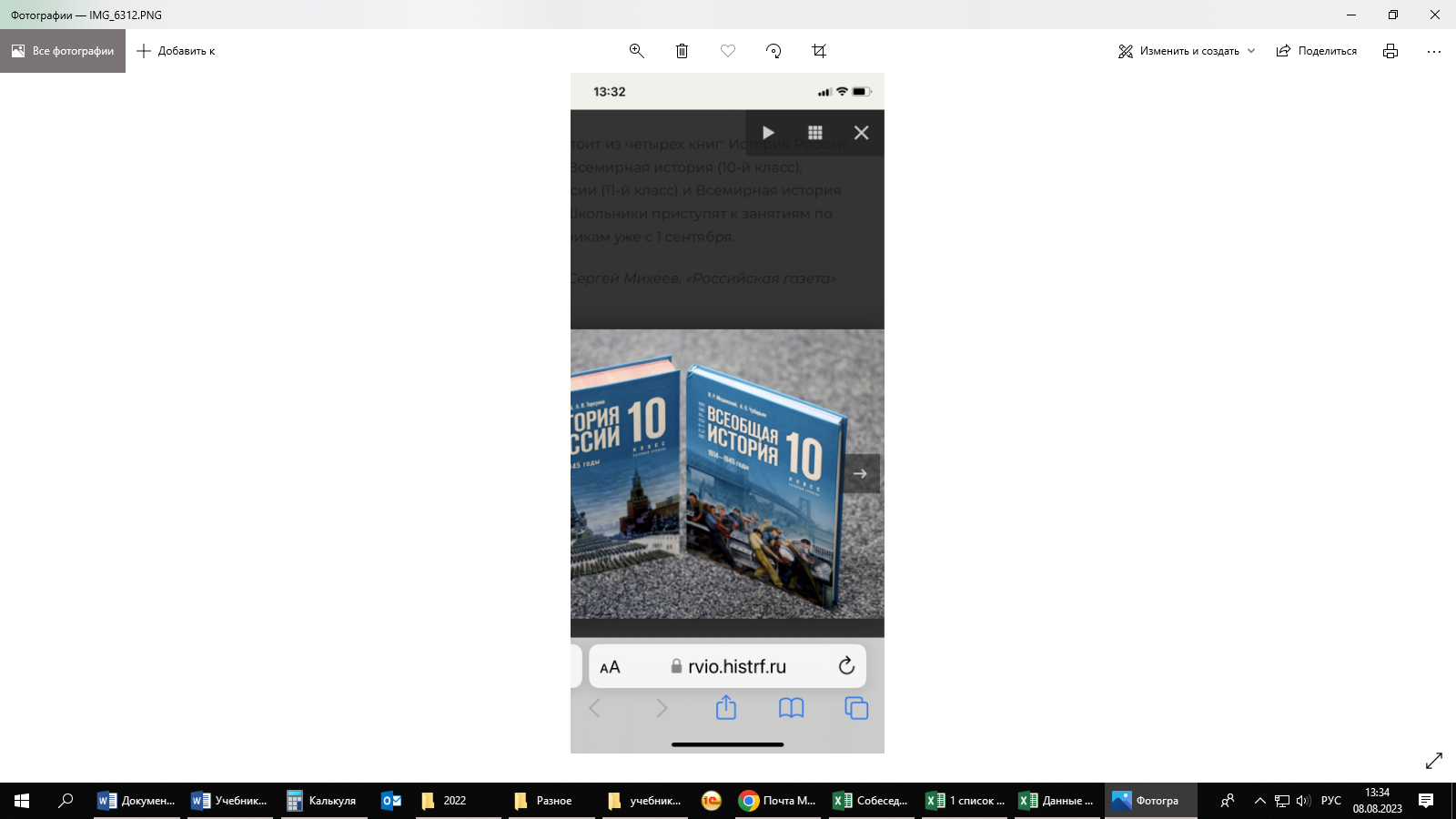 История России, авторы В.Р. Мединский, А.В. ТоркуновВсеобщая история, авторы В.Р. Мединский, А.О. ЧубарьянОбществознаниеЛ.Н. Боголюбов, А.Ю. Лазебникова,  А.И. Матвеев и др. под ред. Л.Н. Боголюбова и А.Ю. Лазебниковой Обществознание. 10 класс. Учебник. АО: ПросвещениеХимияРудзитис Г.Е., Фельдман Ф.Г. Учебник. Химия. 10 класс. ГеографияМаксаковский В.М. География. Учебник. 10-11 кл. Учебник. Базовый уровеньАтлас. Атлас с комплектом контурных карт. География. Экономическая и социальная география мира. 10-11  класс. Омская картографическая фабрика.ФизикаГ.Я. Мякишев, Б.Б. Буховцев, Н.Н. Сотский под ред. Н.А. Парфентьевой Физика. 10 класс. Москва: ПросвещениеА.П. Рымкевич. Физика. Задачник 10-11классы. Издательство «Дрофа»Английский языкК.М.Баранова, Дж. Дули, В.В. Копылова и др. Звездный английский – «Starlight»  (без желтой полоски сверху)Student’s  Book 10 – учебник.Workbook 10 – рабочая тетрадьTest Booklet 10– тестовая тетрадьК.М.Баранова, Дж. Дули, В.В. Копылова и др. Лексический практикумР.П. Мильруд. Сборник грамматических упражнений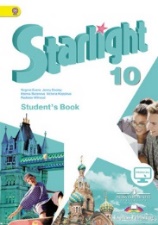 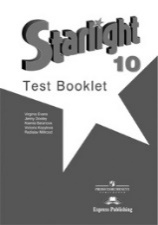 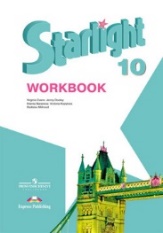 ОБЖМ.П. Фролов, В.П. Шолох, М.В.Юрьева, Б.И.Мишин под ред. Ю.Л.ВоробьёваМ.: Астрель, 2021Основы безопасности жизнедеятельности. 10 класс. Учебник.11 класс ОбществознаниеЛ.Н. Боголюбов, А.Ю. Лазебникова, Н.И. Городецкая и др. под ред. Л.Н. Боголюбова и А.Ю. Лазебниковой Обществознание. 11класс. Учебник. АО: ПросвещениеФизикаГ.Л. Мякишев, Б.Б. Буховцев, Н.Н. Сотский  под ред. Н.А. Парфентьевой Физика. 11 класс. АО: ПросвещениеБиологияА.А. Каменский, Е.К. Касперская, В.И. Сивоглазов  Биология. Базовый уровень. 11 класс. Учебник. АО: ПросвещениеХимияРудзитис Г.Е., Фельдман Ф.Г. Учебник. Химия. 11 класс.Английский языкК.М.Баранова, Дж. Дули, В.В. Копылова и др. Звездный английский – «Starlight»  Изд. Просвещение (без желтой полоски сверху)Student’s  Book 11 – учебник.Workbook 11 – рабочая тетрадьTest Booklet 11– тестовая тетрадь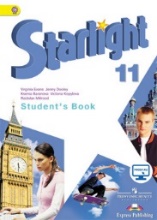 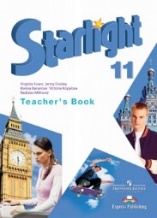 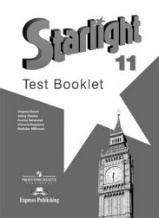 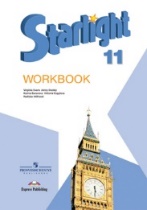 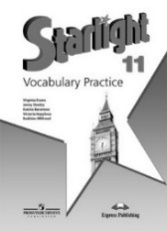 ОБЖМ.П. Фролов, В.П. Шолох, М.В.Юрьева, Б.И.Мишин под ред. Ю.Л.ВоробьёваМ.: Астрель, 2021Основы безопасности жизнедеятельности. 11 класс. Учебник.ИсторияИстория России, авторы В.Р. Мединский, А.В. ТоркуновВсеобщая история, авторы В.Р. Мединский, А.О. Чубарьян